Załącznik do rozporządzenia 
Ministra Zdrowia
 z dnia 19 czerwca 2019 r. (poz. 1150)WNIOSEK O PRZYZNANIE NAGRODY MINISTRA WŁAŚCIWEGO DO SPRAW ZDROWIAWNIOSEK O PRZYZNANIE NAGRODY MINISTRA WŁAŚCIWEGO DO SPRAW ZDROWIAWNIOSEK O PRZYZNANIE NAGRODY MINISTRA WŁAŚCIWEGO DO SPRAW ZDROWIAWNIOSEK O PRZYZNANIE NAGRODY MINISTRA WŁAŚCIWEGO DO SPRAW ZDROWIAWNIOSEK O PRZYZNANIE NAGRODY MINISTRA WŁAŚCIWEGO DO SPRAW ZDROWIAWNIOSKODAWCAWNIOSKODAWCAWNIOSKODAWCAWNIOSKODAWCAWNIOSKODAWCAnazwa podmiotunazwa podmiotu Uniwersytet Medyczny w Łodzi Uniwersytet Medyczny w Łodzi Uniwersytet Medyczny w Łodziimiona i nazwiskoimiona i nazwisko Radzisław Kordek Radzisław Kordek Radzisław Kordekpełniona funkcjapełniona funkcja Rektor Uniwersytetu Medycznego w Łodzi Rektor Uniwersytetu Medycznego w Łodzi Rektor Uniwersytetu Medycznego w Łodziadres do korespondencjiadres do korespondencji Al. Kościuszki 4, 90-419 Łódź Al. Kościuszki 4, 90-419 Łódź Al. Kościuszki 4, 90-419 Łódźnumer telefonunumer telefonu 42 272 58 03, 42 272 58 05 42 272 58 03, 42 272 58 05 42 272 58 03, 42 272 58 05adres poczty elektronicznejadres poczty elektronicznej rektor@umed.lodz.pl     rektor@umed.lodz.pl     rektor@umed.lodz.pl    Wnioskuję o przyznanie 1)Wnioskuję o przyznanie 1)Wnioskuję o przyznanie 1)Wnioskuję o przyznanie 1)Wnioskuję o przyznanie 1)nagrody:
     indywidualnej
     zespołowej
za znaczące osiągnięcia w zakresie działalności:
     naukowej
     dydaktycznej
     wdrożeniowej
     organizacyjnej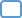 nagrody:
     indywidualnej
     zespołowej
za znaczące osiągnięcia w zakresie działalności:
     naukowej
     dydaktycznej
     wdrożeniowej
     organizacyjnejnagrody:
     indywidualnej
     zespołowej
za znaczące osiągnięcia w zakresie działalności:
     naukowej
     dydaktycznej
     wdrożeniowej
     organizacyjnejnagrody:
     indywidualnej
     zespołowej
za znaczące osiągnięcia w zakresie działalności:
     naukowej
     dydaktycznej
     wdrożeniowej
     organizacyjnej      nagrody za całokształt dorobkuKANDYDAT DO NAGRODY 2)KANDYDAT DO NAGRODY 2)KANDYDAT DO NAGRODY 2)KANDYDAT DO NAGRODY 2)KANDYDAT DO NAGRODY 2)imiona i nazwiskoimiona i nazwiskoposiadany tytuł profesora, stopień naukowy albo stopień w zakresie sztuki lub tytuł zawodowyposiadany tytuł profesora, stopień naukowy albo stopień w zakresie sztuki lub tytuł zawodowydziedzina nauki dziedzina nauki dyscyplina naukowadyscyplina naukowaokreślenie procentowego udziału w powstaniu osiągnięciaokreślenie procentowego udziału w powstaniu osiągnięciaKANDYDAT DO NAGRODY 2)KANDYDAT DO NAGRODY 2)KANDYDAT DO NAGRODY 2)KANDYDAT DO NAGRODY 2)KANDYDAT DO NAGRODY 2)imiona i nazwiskoimiona i nazwiskoposiadany tytuł profesora, stopień naukowy albo stopień w zakresie sztuki lub tytuł zawodowyposiadany tytuł profesora, stopień naukowy albo stopień w zakresie sztuki lub tytuł zawodowydziedzina nauki dziedzina nauki dyscyplina naukowadyscyplina naukowaokreślenie procentowego udziału w powstaniu osiągnięciaokreślenie procentowego udziału w powstaniu osiągnięciaKANDYDAT DO NAGRODY 2)KANDYDAT DO NAGRODY 2)KANDYDAT DO NAGRODY 2)KANDYDAT DO NAGRODY 2)KANDYDAT DO NAGRODY 2)imiona i nazwiskoimiona i nazwiskoposiadany tytuł profesora, stopień naukowy albo stopień w zakresie sztuki lub tytuł zawodowyposiadany tytuł profesora, stopień naukowy albo stopień w zakresie sztuki lub tytuł zawodowydziedzina nauki dziedzina nauki dyscyplina naukowadyscyplina naukowaokreślenie procentowego udziału w powstaniu osiągnięciaokreślenie procentowego udziału w powstaniu osiągnięciaSZCZEGÓŁOWY OPIS ZNACZĄCYCH OSIĄGNIĘĆ KANDYDATA DO NAGRODY 4), 5)SZCZEGÓŁOWY OPIS ZNACZĄCYCH OSIĄGNIĘĆ KANDYDATA DO NAGRODY 4), 5)SZCZEGÓŁOWY OPIS ZNACZĄCYCH OSIĄGNIĘĆ KANDYDATA DO NAGRODY 4), 5)SZCZEGÓŁOWY OPIS ZNACZĄCYCH OSIĄGNIĘĆ KANDYDATA DO NAGRODY 4), 5)SZCZEGÓŁOWY OPIS ZNACZĄCYCH OSIĄGNIĘĆ KANDYDATA DO NAGRODY 4), 5)UZASADNIENIE 6), 7)UZASADNIENIE 6), 7)UZASADNIENIE 6), 7)UZASADNIENIE 6), 7)UZASADNIENIE 6), 7)DOKUMENTY SKŁADANE WRAZ Z WNIOSKIEMDOKUMENTY SKŁADANE WRAZ Z WNIOSKIEMDOKUMENTY SKŁADANE WRAZ Z WNIOSKIEMDOKUMENTY SKŁADANE WRAZ Z WNIOSKIEMDOKUMENTY SKŁADANE WRAZ Z WNIOSKIEM….….….….….….….….….….….….….….….Oświadczam, że:
1) informacje zawarte we wniosku są zgodne ze stanem faktycznym i prawnym;
2) wyrażam zgodę na przesyłanie korespondencji za pomocą środków komunikacji elektronicznej, o których mowa w ustawie z dnia 18 lipca 2002 r. o świadczeniu usług drogą elektroniczną (Dz. U. z 2019 r. poz. 123 i 730).Oświadczam, że:
1) informacje zawarte we wniosku są zgodne ze stanem faktycznym i prawnym;
2) wyrażam zgodę na przesyłanie korespondencji za pomocą środków komunikacji elektronicznej, o których mowa w ustawie z dnia 18 lipca 2002 r. o świadczeniu usług drogą elektroniczną (Dz. U. z 2019 r. poz. 123 i 730).Oświadczam, że:
1) informacje zawarte we wniosku są zgodne ze stanem faktycznym i prawnym;
2) wyrażam zgodę na przesyłanie korespondencji za pomocą środków komunikacji elektronicznej, o których mowa w ustawie z dnia 18 lipca 2002 r. o świadczeniu usług drogą elektroniczną (Dz. U. z 2019 r. poz. 123 i 730).Oświadczam, że:
1) informacje zawarte we wniosku są zgodne ze stanem faktycznym i prawnym;
2) wyrażam zgodę na przesyłanie korespondencji za pomocą środków komunikacji elektronicznej, o których mowa w ustawie z dnia 18 lipca 2002 r. o świadczeniu usług drogą elektroniczną (Dz. U. z 2019 r. poz. 123 i 730).Oświadczam, że:
1) informacje zawarte we wniosku są zgodne ze stanem faktycznym i prawnym;
2) wyrażam zgodę na przesyłanie korespondencji za pomocą środków komunikacji elektronicznej, o których mowa w ustawie z dnia 18 lipca 2002 r. o świadczeniu usług drogą elektroniczną (Dz. U. z 2019 r. poz. 123 i 730).Łódź, dniaŁódź, dniaObjaśnienia:1) Należy zaznaczyć właściwy kwadrat.2) W przypadku wniosku o przyznanie nagrody zespołowej część „KANDYDAT DO NAGRODY” należy powtórzyć odpowiednio do liczby osób objętych wnioskiem i wypełnić indywidualnie dla każdej z tych osób.3) Należy wypełnić wyłącznie w przypadku wniosku o przyznanie nagrody zespołowej.4) Szczegółowy opis osiągnięć powinien uwzględniać odpowiednio do rodzaju nagrody w przypadku nagród za:1) znaczące osiągnięcia w zakresie działalności naukowej – informację o publikacjach naukowych kandydata do nagrody, a także informację o przebiegu badań naukowych, prac rozwojowych lub twórczości artystycznej, w wyniku których zostało uzyskane osiągnięcie objęte wnioskiem, albo w przypadku nagród za udział w pracach zespołu badawczego – informację o jego składzie, utworzeniu, celach oraz wskazanie zasięgu jego działania;2) znaczące osiągnięcia w zakresie działalności dydaktycznej – informację o działalności kandydata w zakresie kształcenia i wychowywania studentów, kształcenia doktorantów i promowania kadr dydaktycznych, o sposobie realizacji kształcenia specjalistycznego lub innych form kształcenia lub o opracowanych przez kandydata do nagrody podręcznikach akademickich;3) znaczące osiągnięcia w zakresie działalności wdrożeniowej – informację o:a) sposobie wykorzystania wyników badań naukowych lub prac rozwojowych, wraz ze wskazaniem podmiotu, który je wykorzystał, lubb) działaniach podjętych przez kandydata do nagrody, zmierzających do komercjalizacji wyników działalności naukowej oraz know-how związanego z tymi wynikami, lub o wynikach komercjalizacji przeprowadzonej przez kandydata;4) znaczące osiągnięcia w zakresie działalności organizacyjnej, określone w § 2 pkt 4 lit. a i b – informację o udziale kandydata do nagrody w inicjatywach wymienionych w tych przepisach oraz o uzyskanych w ich wyniku efektach;5) znaczące osiągnięcia w zakresie działalności organizacyjnej, określone w § 2 pkt 4 lit. c – informację o osiągnięciach zarządczych lub organizacyjnych, w szczególności w zakresie gospodarowania majątkiem, polityki kadrowej, poprawy wyniku finansowego lub wyniku ewaluacji jakości działalności naukowej podmiotu, lub wprowadzenie nowych, innowacyjnych procedur zarządczych, a także informację o uzyskaniu zatwierdzenia sprawozdania finansowanego za rok, w którym zostało uzyskane dane osiągnięcie;6) całokształt dorobku – opis przebiegu kariery zawodowej i naukowej kandydata do nagrody, w tym informację o publikacjach naukowych kandydata do nagrody.5) Opis znaczących osiągnięć nie powinien przekroczyć 5000 znaków. W przypadku gdy szczegółowy opis znaczących osiągnięć kandydata do nagrody przekracza dopuszczalną liczbę znaków, należy go sporządzić w formie odrębnego dokumentu i przedłożyć wraz z wnioskiem.6) Należy w szczególności wykazać spełnienie kryteriów określonych w § 7 rozporządzenia Ministra Zdrowia z dnia 13 czerwca 2019 r. w sprawie nagród ministra właściwego do spraw zdrowia dla nauczycieli akademickich (Dz. U. poz. 1150).7) W przypadku wniosku o przyznanie nagrody zespołowej należy odnieść się do osiągnięcia uzyskanego przez grupę osób objętych wnioskiem o przyznanie nagrody.Objaśnienia:1) Należy zaznaczyć właściwy kwadrat.2) W przypadku wniosku o przyznanie nagrody zespołowej część „KANDYDAT DO NAGRODY” należy powtórzyć odpowiednio do liczby osób objętych wnioskiem i wypełnić indywidualnie dla każdej z tych osób.3) Należy wypełnić wyłącznie w przypadku wniosku o przyznanie nagrody zespołowej.4) Szczegółowy opis osiągnięć powinien uwzględniać odpowiednio do rodzaju nagrody w przypadku nagród za:1) znaczące osiągnięcia w zakresie działalności naukowej – informację o publikacjach naukowych kandydata do nagrody, a także informację o przebiegu badań naukowych, prac rozwojowych lub twórczości artystycznej, w wyniku których zostało uzyskane osiągnięcie objęte wnioskiem, albo w przypadku nagród za udział w pracach zespołu badawczego – informację o jego składzie, utworzeniu, celach oraz wskazanie zasięgu jego działania;2) znaczące osiągnięcia w zakresie działalności dydaktycznej – informację o działalności kandydata w zakresie kształcenia i wychowywania studentów, kształcenia doktorantów i promowania kadr dydaktycznych, o sposobie realizacji kształcenia specjalistycznego lub innych form kształcenia lub o opracowanych przez kandydata do nagrody podręcznikach akademickich;3) znaczące osiągnięcia w zakresie działalności wdrożeniowej – informację o:a) sposobie wykorzystania wyników badań naukowych lub prac rozwojowych, wraz ze wskazaniem podmiotu, który je wykorzystał, lubb) działaniach podjętych przez kandydata do nagrody, zmierzających do komercjalizacji wyników działalności naukowej oraz know-how związanego z tymi wynikami, lub o wynikach komercjalizacji przeprowadzonej przez kandydata;4) znaczące osiągnięcia w zakresie działalności organizacyjnej, określone w § 2 pkt 4 lit. a i b – informację o udziale kandydata do nagrody w inicjatywach wymienionych w tych przepisach oraz o uzyskanych w ich wyniku efektach;5) znaczące osiągnięcia w zakresie działalności organizacyjnej, określone w § 2 pkt 4 lit. c – informację o osiągnięciach zarządczych lub organizacyjnych, w szczególności w zakresie gospodarowania majątkiem, polityki kadrowej, poprawy wyniku finansowego lub wyniku ewaluacji jakości działalności naukowej podmiotu, lub wprowadzenie nowych, innowacyjnych procedur zarządczych, a także informację o uzyskaniu zatwierdzenia sprawozdania finansowanego za rok, w którym zostało uzyskane dane osiągnięcie;6) całokształt dorobku – opis przebiegu kariery zawodowej i naukowej kandydata do nagrody, w tym informację o publikacjach naukowych kandydata do nagrody.5) Opis znaczących osiągnięć nie powinien przekroczyć 5000 znaków. W przypadku gdy szczegółowy opis znaczących osiągnięć kandydata do nagrody przekracza dopuszczalną liczbę znaków, należy go sporządzić w formie odrębnego dokumentu i przedłożyć wraz z wnioskiem.6) Należy w szczególności wykazać spełnienie kryteriów określonych w § 7 rozporządzenia Ministra Zdrowia z dnia 13 czerwca 2019 r. w sprawie nagród ministra właściwego do spraw zdrowia dla nauczycieli akademickich (Dz. U. poz. 1150).7) W przypadku wniosku o przyznanie nagrody zespołowej należy odnieść się do osiągnięcia uzyskanego przez grupę osób objętych wnioskiem o przyznanie nagrody.Objaśnienia:1) Należy zaznaczyć właściwy kwadrat.2) W przypadku wniosku o przyznanie nagrody zespołowej część „KANDYDAT DO NAGRODY” należy powtórzyć odpowiednio do liczby osób objętych wnioskiem i wypełnić indywidualnie dla każdej z tych osób.3) Należy wypełnić wyłącznie w przypadku wniosku o przyznanie nagrody zespołowej.4) Szczegółowy opis osiągnięć powinien uwzględniać odpowiednio do rodzaju nagrody w przypadku nagród za:1) znaczące osiągnięcia w zakresie działalności naukowej – informację o publikacjach naukowych kandydata do nagrody, a także informację o przebiegu badań naukowych, prac rozwojowych lub twórczości artystycznej, w wyniku których zostało uzyskane osiągnięcie objęte wnioskiem, albo w przypadku nagród za udział w pracach zespołu badawczego – informację o jego składzie, utworzeniu, celach oraz wskazanie zasięgu jego działania;2) znaczące osiągnięcia w zakresie działalności dydaktycznej – informację o działalności kandydata w zakresie kształcenia i wychowywania studentów, kształcenia doktorantów i promowania kadr dydaktycznych, o sposobie realizacji kształcenia specjalistycznego lub innych form kształcenia lub o opracowanych przez kandydata do nagrody podręcznikach akademickich;3) znaczące osiągnięcia w zakresie działalności wdrożeniowej – informację o:a) sposobie wykorzystania wyników badań naukowych lub prac rozwojowych, wraz ze wskazaniem podmiotu, który je wykorzystał, lubb) działaniach podjętych przez kandydata do nagrody, zmierzających do komercjalizacji wyników działalności naukowej oraz know-how związanego z tymi wynikami, lub o wynikach komercjalizacji przeprowadzonej przez kandydata;4) znaczące osiągnięcia w zakresie działalności organizacyjnej, określone w § 2 pkt 4 lit. a i b – informację o udziale kandydata do nagrody w inicjatywach wymienionych w tych przepisach oraz o uzyskanych w ich wyniku efektach;5) znaczące osiągnięcia w zakresie działalności organizacyjnej, określone w § 2 pkt 4 lit. c – informację o osiągnięciach zarządczych lub organizacyjnych, w szczególności w zakresie gospodarowania majątkiem, polityki kadrowej, poprawy wyniku finansowego lub wyniku ewaluacji jakości działalności naukowej podmiotu, lub wprowadzenie nowych, innowacyjnych procedur zarządczych, a także informację o uzyskaniu zatwierdzenia sprawozdania finansowanego za rok, w którym zostało uzyskane dane osiągnięcie;6) całokształt dorobku – opis przebiegu kariery zawodowej i naukowej kandydata do nagrody, w tym informację o publikacjach naukowych kandydata do nagrody.5) Opis znaczących osiągnięć nie powinien przekroczyć 5000 znaków. W przypadku gdy szczegółowy opis znaczących osiągnięć kandydata do nagrody przekracza dopuszczalną liczbę znaków, należy go sporządzić w formie odrębnego dokumentu i przedłożyć wraz z wnioskiem.6) Należy w szczególności wykazać spełnienie kryteriów określonych w § 7 rozporządzenia Ministra Zdrowia z dnia 13 czerwca 2019 r. w sprawie nagród ministra właściwego do spraw zdrowia dla nauczycieli akademickich (Dz. U. poz. 1150).7) W przypadku wniosku o przyznanie nagrody zespołowej należy odnieść się do osiągnięcia uzyskanego przez grupę osób objętych wnioskiem o przyznanie nagrody.Objaśnienia:1) Należy zaznaczyć właściwy kwadrat.2) W przypadku wniosku o przyznanie nagrody zespołowej część „KANDYDAT DO NAGRODY” należy powtórzyć odpowiednio do liczby osób objętych wnioskiem i wypełnić indywidualnie dla każdej z tych osób.3) Należy wypełnić wyłącznie w przypadku wniosku o przyznanie nagrody zespołowej.4) Szczegółowy opis osiągnięć powinien uwzględniać odpowiednio do rodzaju nagrody w przypadku nagród za:1) znaczące osiągnięcia w zakresie działalności naukowej – informację o publikacjach naukowych kandydata do nagrody, a także informację o przebiegu badań naukowych, prac rozwojowych lub twórczości artystycznej, w wyniku których zostało uzyskane osiągnięcie objęte wnioskiem, albo w przypadku nagród za udział w pracach zespołu badawczego – informację o jego składzie, utworzeniu, celach oraz wskazanie zasięgu jego działania;2) znaczące osiągnięcia w zakresie działalności dydaktycznej – informację o działalności kandydata w zakresie kształcenia i wychowywania studentów, kształcenia doktorantów i promowania kadr dydaktycznych, o sposobie realizacji kształcenia specjalistycznego lub innych form kształcenia lub o opracowanych przez kandydata do nagrody podręcznikach akademickich;3) znaczące osiągnięcia w zakresie działalności wdrożeniowej – informację o:a) sposobie wykorzystania wyników badań naukowych lub prac rozwojowych, wraz ze wskazaniem podmiotu, który je wykorzystał, lubb) działaniach podjętych przez kandydata do nagrody, zmierzających do komercjalizacji wyników działalności naukowej oraz know-how związanego z tymi wynikami, lub o wynikach komercjalizacji przeprowadzonej przez kandydata;4) znaczące osiągnięcia w zakresie działalności organizacyjnej, określone w § 2 pkt 4 lit. a i b – informację o udziale kandydata do nagrody w inicjatywach wymienionych w tych przepisach oraz o uzyskanych w ich wyniku efektach;5) znaczące osiągnięcia w zakresie działalności organizacyjnej, określone w § 2 pkt 4 lit. c – informację o osiągnięciach zarządczych lub organizacyjnych, w szczególności w zakresie gospodarowania majątkiem, polityki kadrowej, poprawy wyniku finansowego lub wyniku ewaluacji jakości działalności naukowej podmiotu, lub wprowadzenie nowych, innowacyjnych procedur zarządczych, a także informację o uzyskaniu zatwierdzenia sprawozdania finansowanego za rok, w którym zostało uzyskane dane osiągnięcie;6) całokształt dorobku – opis przebiegu kariery zawodowej i naukowej kandydata do nagrody, w tym informację o publikacjach naukowych kandydata do nagrody.5) Opis znaczących osiągnięć nie powinien przekroczyć 5000 znaków. W przypadku gdy szczegółowy opis znaczących osiągnięć kandydata do nagrody przekracza dopuszczalną liczbę znaków, należy go sporządzić w formie odrębnego dokumentu i przedłożyć wraz z wnioskiem.6) Należy w szczególności wykazać spełnienie kryteriów określonych w § 7 rozporządzenia Ministra Zdrowia z dnia 13 czerwca 2019 r. w sprawie nagród ministra właściwego do spraw zdrowia dla nauczycieli akademickich (Dz. U. poz. 1150).7) W przypadku wniosku o przyznanie nagrody zespołowej należy odnieść się do osiągnięcia uzyskanego przez grupę osób objętych wnioskiem o przyznanie nagrody.Objaśnienia:1) Należy zaznaczyć właściwy kwadrat.2) W przypadku wniosku o przyznanie nagrody zespołowej część „KANDYDAT DO NAGRODY” należy powtórzyć odpowiednio do liczby osób objętych wnioskiem i wypełnić indywidualnie dla każdej z tych osób.3) Należy wypełnić wyłącznie w przypadku wniosku o przyznanie nagrody zespołowej.4) Szczegółowy opis osiągnięć powinien uwzględniać odpowiednio do rodzaju nagrody w przypadku nagród za:1) znaczące osiągnięcia w zakresie działalności naukowej – informację o publikacjach naukowych kandydata do nagrody, a także informację o przebiegu badań naukowych, prac rozwojowych lub twórczości artystycznej, w wyniku których zostało uzyskane osiągnięcie objęte wnioskiem, albo w przypadku nagród za udział w pracach zespołu badawczego – informację o jego składzie, utworzeniu, celach oraz wskazanie zasięgu jego działania;2) znaczące osiągnięcia w zakresie działalności dydaktycznej – informację o działalności kandydata w zakresie kształcenia i wychowywania studentów, kształcenia doktorantów i promowania kadr dydaktycznych, o sposobie realizacji kształcenia specjalistycznego lub innych form kształcenia lub o opracowanych przez kandydata do nagrody podręcznikach akademickich;3) znaczące osiągnięcia w zakresie działalności wdrożeniowej – informację o:a) sposobie wykorzystania wyników badań naukowych lub prac rozwojowych, wraz ze wskazaniem podmiotu, który je wykorzystał, lubb) działaniach podjętych przez kandydata do nagrody, zmierzających do komercjalizacji wyników działalności naukowej oraz know-how związanego z tymi wynikami, lub o wynikach komercjalizacji przeprowadzonej przez kandydata;4) znaczące osiągnięcia w zakresie działalności organizacyjnej, określone w § 2 pkt 4 lit. a i b – informację o udziale kandydata do nagrody w inicjatywach wymienionych w tych przepisach oraz o uzyskanych w ich wyniku efektach;5) znaczące osiągnięcia w zakresie działalności organizacyjnej, określone w § 2 pkt 4 lit. c – informację o osiągnięciach zarządczych lub organizacyjnych, w szczególności w zakresie gospodarowania majątkiem, polityki kadrowej, poprawy wyniku finansowego lub wyniku ewaluacji jakości działalności naukowej podmiotu, lub wprowadzenie nowych, innowacyjnych procedur zarządczych, a także informację o uzyskaniu zatwierdzenia sprawozdania finansowanego za rok, w którym zostało uzyskane dane osiągnięcie;6) całokształt dorobku – opis przebiegu kariery zawodowej i naukowej kandydata do nagrody, w tym informację o publikacjach naukowych kandydata do nagrody.5) Opis znaczących osiągnięć nie powinien przekroczyć 5000 znaków. W przypadku gdy szczegółowy opis znaczących osiągnięć kandydata do nagrody przekracza dopuszczalną liczbę znaków, należy go sporządzić w formie odrębnego dokumentu i przedłożyć wraz z wnioskiem.6) Należy w szczególności wykazać spełnienie kryteriów określonych w § 7 rozporządzenia Ministra Zdrowia z dnia 13 czerwca 2019 r. w sprawie nagród ministra właściwego do spraw zdrowia dla nauczycieli akademickich (Dz. U. poz. 1150).7) W przypadku wniosku o przyznanie nagrody zespołowej należy odnieść się do osiągnięcia uzyskanego przez grupę osób objętych wnioskiem o przyznanie nagrody.